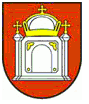 Obsah1.	Úvodné slovo starostu obce	32.	Identifikačné údaje obce	43.	Organizačná štruktúra obce a identifikácia vedúcich predstaviteľov	44.	Poslanie, vízie, ciele	55.	Základná charakteristika Obce Ratkovo	55.1 Geografické údaje	55.2 Demografické údaje	65.3 Ekonomické údaje	65.4 Symboly obce	65.5 Logo obce	75.6 História obce	75.7 Pamiatky	75.8 Významné osobnosti  obce	86.	Plnenie Úloh obce (prenesené kompetencie, originálne kompetencie)	86.1 Výchova a vzdelávanie	86.2 Zdravotníctvo	86.3 sociálne zabezpečenie	96.4 Kultúra	96.5 Hospodárstvo	97.	Informácia o vývoji obce z pohľadu rozpočtovníctva	97.1 Plnenie príjmov a čerpanie výdavkov za rok 2017	107.2 Prebytok/schodok rozpočtového hospodárenia za rok 2017	117.3 Rozpočet na roky 2018 - 2020	138.	Informácia o vývoji obce z pohľadu účtovníctva	138.1 Majetok	138.2 Zdroje krytia	148.3 Pohľadávky	148.4 Záväzky	159.	Hospodársky výsledok  za rok 2017 - vývoj nákladov a výnosov	1510.	Ostatné  dôležité informácie	1610.1 Prijaté granty a transfery	1610.2 Poskytnuté dotácie	1710.3 Významné investičné akcie v roku 2017	1710.4 Predpokladaný budúci vývoj činnosti	1710.5 Udalosti osobitného významu po skončení účtovného obdobia	1710.6 Významné riziká a neistoty, ktorým je účtovná jednotka vystavená	17Úvodné slovo starostu obcePo skončení kalendárneho, účtovného a významného roka 2017 opäť prichádzame s hodnotením ekonomickej činnosti  i bežného života v našej obci. Posúdiť  množstvo a kvalitu odvedenej práce môžu najlepšie občania. V tomto roku sa nám podarilo rozšíriť miestnu komunikáciu do oblasti Prieloh.V našej obci sa osvedčil vlastný malotraktor  stali sme sa sebestační počas zimnej údržby a aj pri kosení obecných pozemkov.Zrekonštruovali sme verejne osvetlenie a z časti sme zrekonštruovali verejný rozhlas.  Zorganizovali sme okrskovú hasičskú súťaž na nových vozidlách IvecoDail, Deň matiek, stretnutie detí s Mikulášom, Jánsku vatru, niekoľko brigád na skrášlenie obce kde sa významne podieľali naši poslanci a členovia DHZ Ratkovo.Spoločenská, ekonomická a sociálna situácia  v súčasnosti prináša každodenne veľa problémov pre  ľudí. Vychádzajme si preto v ústrety, pomáhajme si v rámci svojich možností a schopností, aby sme si  vytvorili  pekné,  pokojné  a šťastné  podmienky pre život a prácu. Hľadajme spôsoby na riešenie úloh, nie dôvody prečo sa to nedá.Touto cestou chcem poďakovať všetkým poslancom obecného zastupiteľstva a samozrejme spoluobčanom, ktorí svojou prácou prispeli k zveľaďovaniu našej obce.								PhDr. Rastislav Frkáň						  		      starosta obceIdentifikačné údaje obceNázov:	 OBEC RATKOVOSídlo: 	Ratkovo 63, 038 54  KrpeľanyIČO: 	00316865Štatutárny orgán obce: PhDr. Rastislav FrkáňTelefón: 0908 940 306Mail: starosta@ratkovo.sk	Webová stránka: www.ratkovo.sk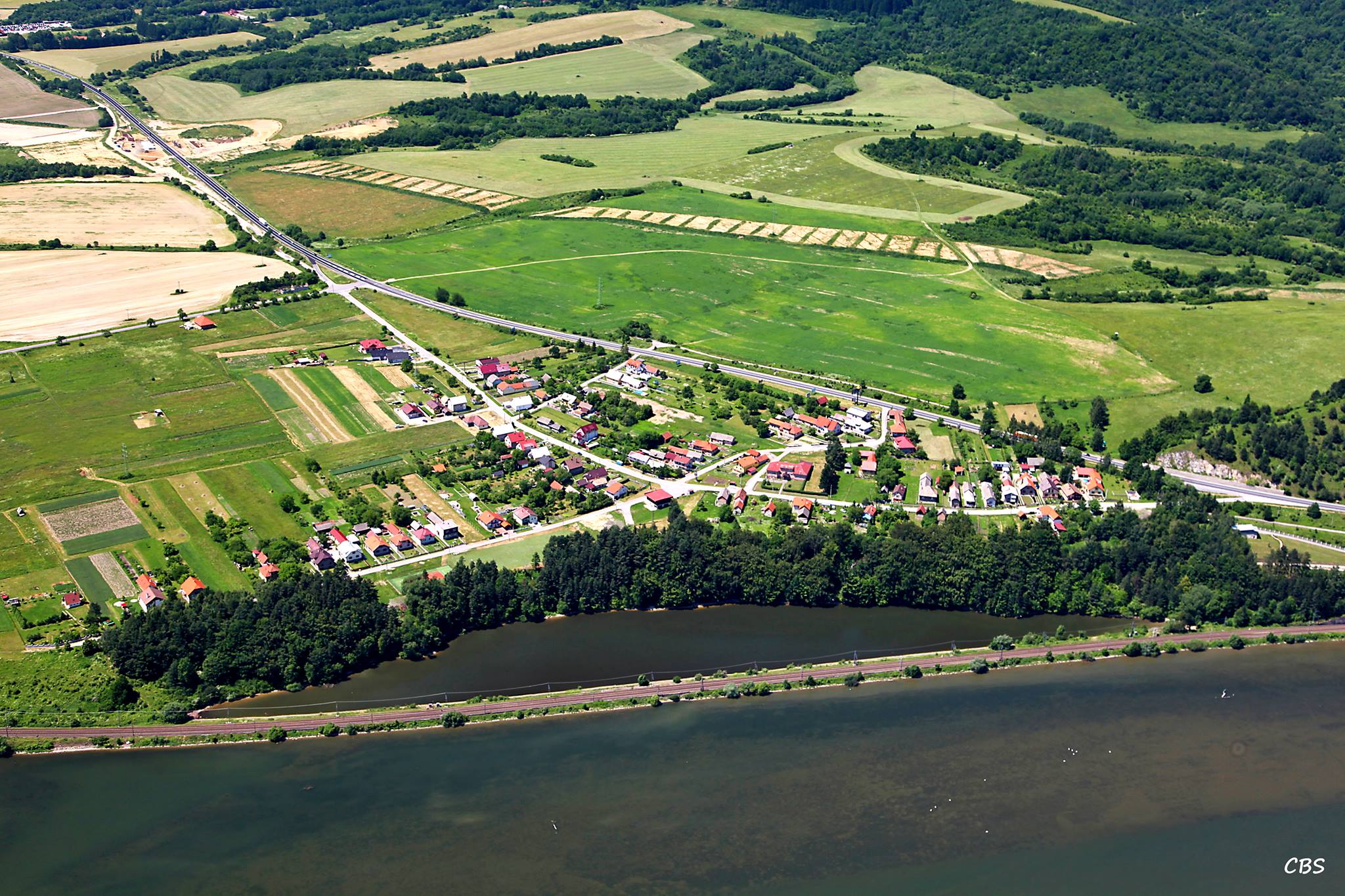 Organizačná štruktúra obce a identifikácia vedúcich predstaviteľovStarosta obce: 			PhDr. Rastislav FrkáňZástupca starostu obce: 	Jela MilancováHlavný kontrolór obce: 		Ing. Teodor MarošObecné zastupiteľstvo: Jela MilancováDalibor FrkáňMartin VolnaMarek VojtkoRadovan VolnaObecný úrad: Obecný úrad je výkonným orgánom obecného zastupiteľstva a starostu obce, zabezpečuje organizačné a administratívne práce. Prácu obecného úradu organizuje starosta obce. 	Poslanie, vízie, ciele Poslanie: Starostlivosť o všestranný rozvoj obce a potrieb obyvateľov žijúcich na jej území. Zabezpečenie kvalitných služieb obyvateľom obce, podnikateľom a návštevníkom obce. Vízie obce:  Zvýšená kvalita života občanov a podnikateľského prostredia,Vytvorený dostatočný priestor na bývanie v čistom a zdravom prostredí, s dostatkom príležitostí na trávenie voľného času, s dôrazom na využitie potenciálu obce a jej okolia,Neustále zveľaďovanie, budovanie a napredovanie rozvoja obce.Ciele obce:Otvorenosť, individuálny a profesionálny prístup voči občanom, dodávateľom a ostatným zainteresovaným stranám,Zvýšenie záujmu a zapojenie občanov do riešenia vecí verejných,Zameranie sa na prevenciu ochrany životného prostredia a zvyšovanie environmentálneho povedomia a kvality života,Racionalizovať riadenie finančného hospodárenia a ekonomického života obce. Základná charakteristika Obce Ratkovo Obec je samostatný územný samosprávny a správny celok Slovenskej republiky. Obec je právnickou osobou, ktorá samostatne hospodári s vlastným majetkom a s vlastnými príjmami. Základnou úlohou obce pri výkone samosprávy je starostlivosť o všestranný rozvoj jej územia a o potreby jej obyvateľov. 5.1 Geografické údajeGeografická poloha obce: Obec Ratkovo leží na severovýchode Turčianskej kotliny, cca 16 km od mesta Martin, na pravej strane rieky Váh. Obec je lemovaná pohoriami Malá Fatra a Veľká Fatra. Zemepisné súradnice:  49° s.š. a 19°  v.d., Susedné mestá a obce : Turany, Krpeľany, ŠútovoCelková rozloha obce : Nadmorská výška :  n.v. (428 – 548 v chotári)5.2 Demografické údaje Počet obyvateľov:  186 obyvateľovVývoj počtu obyvateľov: r.1991 – 190, r.1993 – 197, r.1997 – 189, r.1999 – 190, r.2003 – 190,r. 2006 – 182, r. 2008 – 175, r. 2009 - 175 . r. 2010 – 175, r. 2011 -177, r. 2012 – 171, 2013 – 177, 2014 – 181, 2015  - 185, 2016 – 183, 2017-186Hustota obyvateľstva: 204,4/km²Národnostná štruktúra: slovenskáŠtruktúra obyvateľstva podľa náboženského významu: je zastúpené evanjelické a katolícke náboženstvo.5.3 Ekonomické údaje Nezamestnanosť v obci k 31.12.2017:  2,15 %Nezamestnanosť v okrese k 31.12.2017:  3,39 %5.4 Symboly obceErb obce : Erb obce tvorí uhorská kráľovská koruna na vrchu s krížom.Pôvod obecného symbolu nie je doposiaľ známy - vychádza z odtlačku pečatidla obce z konca 17. Storočia. Prijatý bol v roku 1997.Vlajka obce:Pozostáva zo štyroch  pozdĺžnych  pruhov vo farbách žltej, červenej, bielej a žltej. Vlajka má pomer strán 2:3 a ukončená je troma cípmi, tj. dvoma zástrihmi, siahajúcimi do tretiny jej listu. Jej sfarbenie je odvodené od sfarbenia erbu.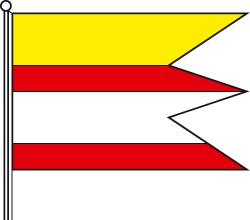 Pečať obce: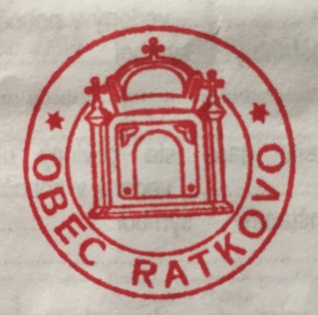 Pečať obce je okrúhla, uprostred s obecným symbolom a kruhopisom OBEC RATKOVO.   5.5 Logo obceObec Ratkovo nemá spracované samostatné logo obce. 5.6 História obce Prvé zmienky o obci sú z druhej polovice 13. storočia. Prvá písomná správa je z roku 1489. V 15. A 16. Storočí bola obec osídlená valašským obyvateľstvom. Obec v minulosti patrila k hradnému panstvu Sklabiňa a rodine Révayovcov. Jej osudy boli vždy spojené z Turanmi a so Šútovom. Za prvého zemana v obci sa považuje Matej z Ratkova, ktorý získal majetok za vojenské zásluhy od kráľa Mateja Korvína. V roku 1620 tu stáli iba tri domy, ktoré zničila povodeň. Neskôr sa obyvatelia presťahovali na kopec pod Hradisko, kde si postavili nové drevenice. V roku 1715 mala obec už dvojnásobný počet rodín a ku koncu storočia v štrnástich domoch žilo už 88 obyvateľov, ktorí sa prevažne zaoberali poľnohospodárstvom, rybolovom a pltníctvom. V 18. storočí vznikla v obci obecná správa a aj obecný znak. Obec sa spomína v roku 1489 ako Rathkow. Ďalšie názvy obce sú doložené ako Ratkovo (1786); maďarský Rattkó, Vágratkó. 5.7 Pamiatky Sídlo obce je charakteristické radovou zástavbou. Pôvodnú zástavbu tvorili zrubové trojpriestorové domy so šindľovou strechou a štítom. 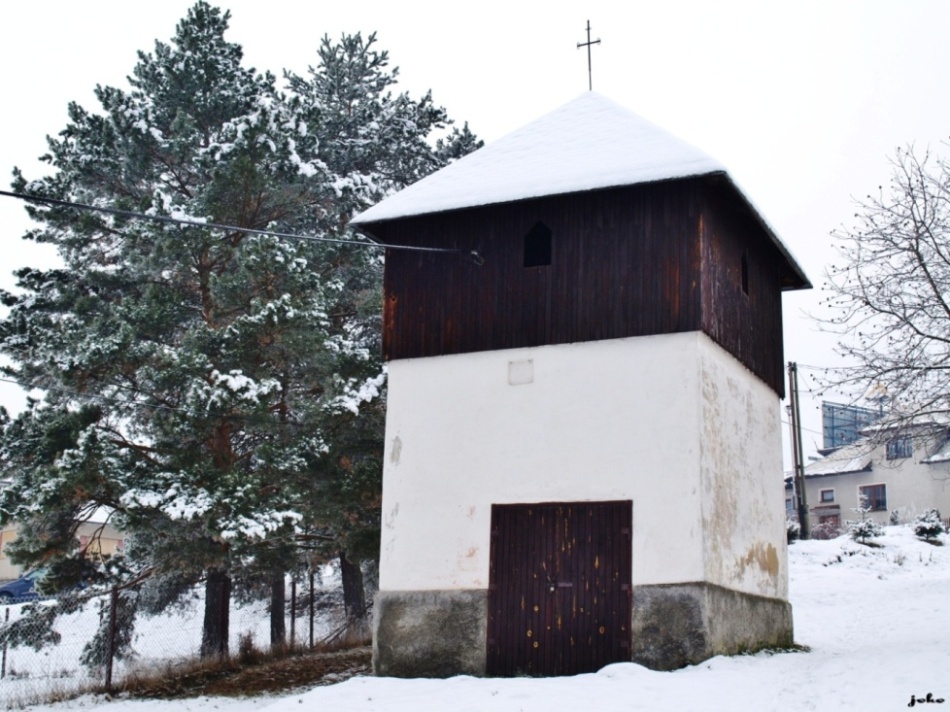 Dedinská zvonica, murovaná stavba s drevenou nadstavbou na pôdoryse štvorca. Zvonica má hladké fasády, rezonančné otvory sú polkruhovo ukončené, ukončená je stanovou strechou. Murovaná zvonica, ktorá bola v roku 1999 zrekonštruovaná.Sýpka, ľudová murovaná jednopriestorová stavba na pôdoryse obdĺžnika so sedlovou strechou. Vstup je riešený ako výpustok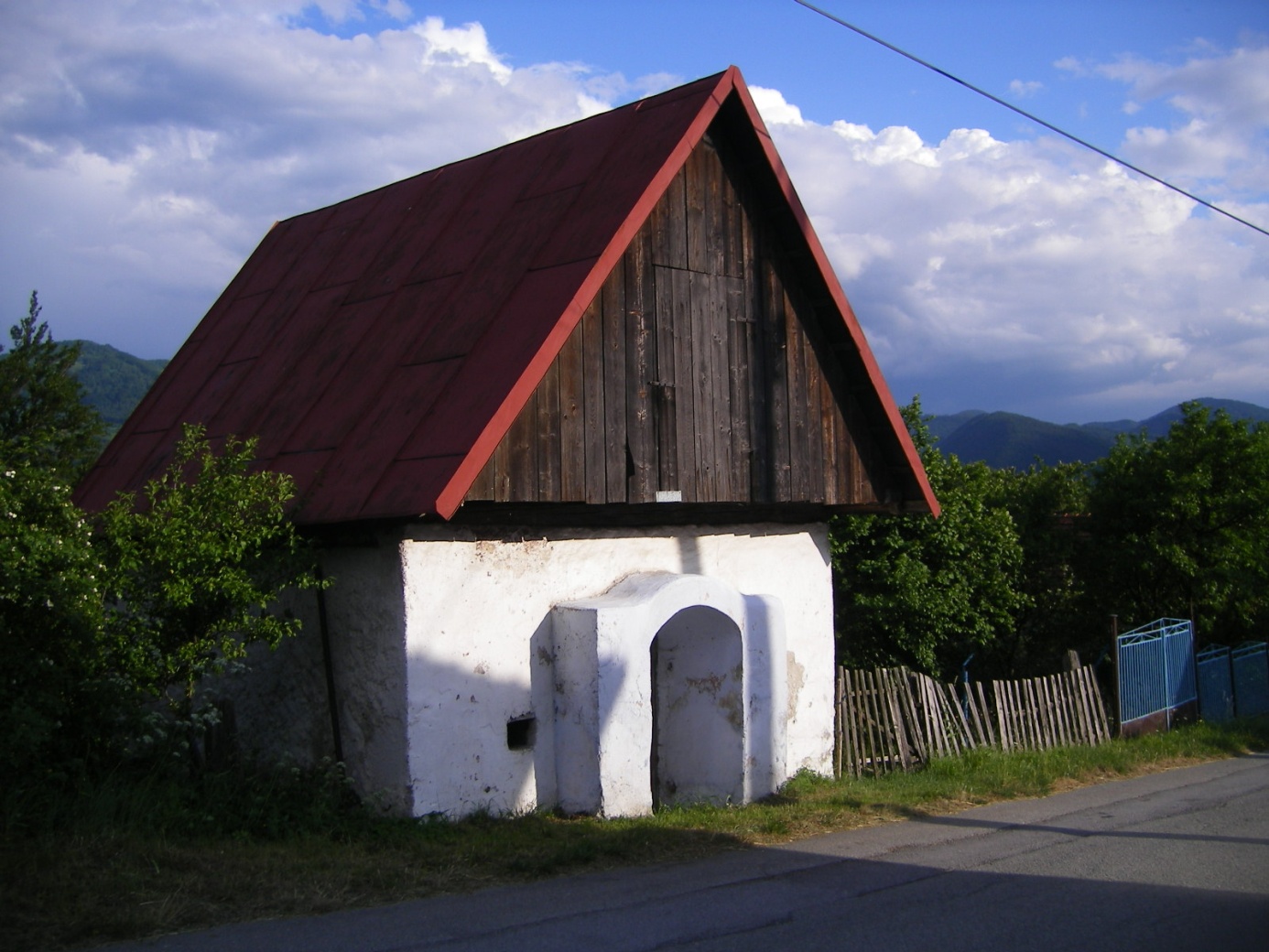 5.8 Významné osobnosti  obcePlnenie Úloh obce (prenesené kompetencie, originálne kompetencie) 6.1 Výchova a vzdelávanie V súčasnosti výchovu a vzdelávanie detí v obci poskytuje:Materská škola KrpeľanyZákladná škola Krpeľany6.2 ZdravotníctvoZdravotnú starostlivosť v obci poskytuje:Zdravotné stredisko Fakultná nemocnica Martin6.3 sociálne zabezpečenieSociálne služby v obci nezabezpečuje žiadne zariadenie. 6.4 KultúraSpoločenský a kultúrny život v obci zabezpečuje obecný úrad v spolupráci s miestnymi organizáciami (Dobrovoľný hasičský zbor).6.5 HospodárstvoNajvýznamnejší poskytovatelia služieb v obci:COOP JEDNOTA s.d.Najvýznamnejší priemysel:V obci nepôsobí žiadna firma s priemyslom. Najvýznamnejšia poľnohospodárska výroba v obci:AGRO WSM, s.r.o. KrpeľanyInformácia o vývoji obce z pohľadu rozpočtovníctvaRozpočet obce je základným nástrojom finančného hospodárenia v príslušnom rozpočtovom roku, ktorým sa riadi financovanie úloh a funkcií obce v príslušnom rozpočtovom roku. Rozpočet obce je súčasťou rozpočtu verejnej správy. Rozpočtový rok je zhodný s kalendárnym rokom. Rozpočet obce vyjadruje samostatnosť hospodárenia obce. Rozpočet obce obsahuje príjmy a výdavky, v ktorých sú vyjadrené finančné vzťahy:k právnickým osobám a fyzickým osobám - podnikateľom pôsobiacim na území obce, ako aj k obyvateľom žijúcim na tomto území vyplývajúce pre ne zo zákonov a z iných všene záväzných právnych predpisov, zo VZN obce, ako aj zo zmlúv.Rozpočet obce zahŕňa aj finančné vzťahy štátu k rozpočtom obcí :podiely na daniach v správe štátu,dotácia na úhradu nákladov preneseného výkonu štátnej správy, ďalšie dotácie v súlade so zákonom o štátnom rozpočte na príslušný rozpočtový rok.V rozpočte obce sa uplatňuje rozpočtová klasifikácia v súlade s osobitným predpisom. Rozpočet obce na rok 2017 bol zostavený v súlade s ustanovením § 10 zákona č.583/2004 Z.z. o rozpočtových pravidlách územnej samosprávy a o zmene a doplnení niektorých zákonov v znení neskorších predpisov.  Rozpočet obce sa vnútorne člení na bežné príjmy a bežné výdavky (ďalej len bežný rozpočet), kapitálové príjmy a kapitálové výdavky (ďalej len kapitálový rozpočet) a finančné operácie. Rozpočet obce na rok 2017 bol zostavený ako prebytkový a bol schválený obecným zastupiteľstvom dňa 28. 12. 2016 uznesením č. 56/2016. Bol zmenený trikrát :prvá zmena   schválená dňa 21.4.2017 uznesením č. 94/2017druhá zmena schválená dňa 31.08.2017 uznesením č. 116/2017tretia zmena  schválená dňa 14.12.2017 uznesením č. 141/20177.1 Plnenie príjmov a čerpanie výdavkov za rok 2017		Prehľad plnenia rozpočtu bežných príjmov obce Prehľad plnenia rozpočtu bežných výdavkov obce 7.2 Prebytok/schodok rozpočtového hospodárenia za rok 2017	Obec v roku 2017 hospodárila s prebytkom vo výške 6 246,81 €.V zmysle ustanovenia § 16  odsek 6 zákona č. 583/2004 Z.z. o rozpočtových pravidlách územnej samosprávy a o zmene a doplnení niektorých zákonov v znení neskorších predpisov sa na účely tvorby peňažných fondov pri usporiadaní prebytku rozpočtu obce podľa § 10 ods. 3 písm. a) a b)  citovaného zákona,  z tohto  prebytku vylučujú účelovo určené prostriedky poskytnuté v predchádzajúcom rozpočtovom roku zo štátneho rozpočtu, z rozpočtu EU alebo na základe osobitného predpisu, ktoré možno použiť v nasledujúcom rozpočtovom roku vo výške 17 365,04 €:recyklačný fond – t.j. výdavky spojené zo zberom a triedením odpadu, nevyčerpané prostriedky účelovo určené na bežné výdavky poskytnuté predchádzajúcom  rozpočtovom roku  v sume  18,96 €.Nevyčerpané prostriedky zo sociálneho fondu (v prípade, že obec nemá zriadený samostatný bankový účet v banke)  podľa zákona č. 152/1994 Z.z. o sociálnom fonde v sume 95,08 €,Nevyčerpané prostriedky z Environmentálneho fondu podľa zákona č. 587/2004 Z.z. o Environmentálnom fonde a o zmene a doplnení niektorých zákonov v znení neskorších predpisov v sume 17 251,00 €Tieto prostriedky budú použité v nasledujúcom rozpočtovom roku 2018 v súlade s ustanovením § 8 odsek  5 zákona č.523/2004 Z.z. o rozpočtových pravidlách verejnej správy a o zmene a doplnení niektorých zákonov v znení neskorších predpisov. Prebytok rozpočtu v sume  6 246,81 € zistený podľa ustanovenia § 10 ods. 3 písm. a) a b) zákona č. 583/2004 Z.z. o rozpočtových pravidlách územnej samosprávy a o zmene a doplnení niektorých zákonov v znení neskorších predpisov, upravený o nevyčerpané prostriedky zo ŠR a podľa osobitných predpisov v sume 17 365,04 € bol v rozpočtovom roku 2017 vysporiadaný z finančných operácií v sume 11 118,23 €. Zostatok finančných operácií v sume 15 023,36 € bol použitý na vysporiadanie schodku bežného a kapitálového rozpočtu v sume 11 118,23 €.Zostatok finančných operácií v sume 3 905,13 € bode použitý na dočerpanie  účelovo viazaných finančných prostriedkov z minulých období (NDS-finančná náhrada za výrub drevín). 7.3 Rozpočet na roky 2018 - 2020					Informácia o vývoji obce z pohľadu účtovníctva8.1 Majetok Zdroje krytia Analýza významných položiek z účtovnej závierky:Pozemky – bol zaznamenaný prírastok vo výške 231,00 €. Jednalo sa o odkúpenie pozemkov pod miestnu komunikáciu. Budovy, stavby – bol zaznamenaný prírastok v obstarávacej cene 52 416,36 €, a to zaradenie rozšírenie vodovodu Prielohy – Ratkovo vo výške 6 016,46 €, zaradenie miestnej komunikácie vo výške 4 680,00 €, zaradenie rekonštrukcie verejného osvetlenia vo výške 39 600,00 €, zaradenie rekonštrukcie verejného rozhlasu vo výške  2 119,90 €.Dopravné prostriedky – prírastok vo výške 4 516,50 €. Technické zhodnotenie  traktora – mulčovač, zametací stroj, posýpač v sume 4 516,50 €.Obstaranie dlhodobého majetku – prírastok vo výške 57 270,86 €, ktorý predstavuje faktúry za investičné akcie miestna komunikácia, rozšírenie vodovodu, rekonštrukcia verejného osvetlenia, rekonštrukcia verejného rozhlasu, technické zhodnotenie traktora, technická dokumentácia k rekonštrukcii požiarnej zbrojnice, Domu smútku a k rozšíreniu miestnej komunikácie, vysporiadanie pozemkov. Úbytok na obstaraní dlhodobého majetku bol v hodnote 57 593,86 € - jednalo sa o zaradenie majetku na účty 021, 022 a 031. Zostatok k 31.12.2017 predstavuje hodnotu majetku vo výške 1 117,00 €, ktorý predstavuje:Spracovanie projektovej dokumentácie na rekonštrukciu Požiarnej zbrojnice v sume 430,00 €Spracovanie projektovej dokumentácie na rekonštrukciu Domu Smútku v sume 557,00 €Spracovanie projektovej dokumentácie na rozšírenie miestnej komunikácie v sume 130,00 €.8.3 Pohľadávky Analýza pohľadávok: K 31.12.2017 eviduje obec daňové pohľadávky po lehote splatnosti vo výške 571,58 €, z toho:Daň z nehnuteľností 	189,33 €Daň za psa		20,00 €Poplatok za KO 		359,16 €	Obec eviduje k 31.12.2017 nedaňové pohľadávky vo výške 503,10 €, konkrétne sa jedná o poskytnuté prevádzkové preddavky a príjmy z dobropisov.Prvoradou úlohou obce je zabezpečiť  zaplatenie týchto pohľadávok. 8.4 ZáväzkyAnalýza záväzkov:Záväzky predstavujú záväzky voči dodávateľom z prijatých faktúr, mzdy a odvody do fondov za mesiac december 2017, odmeny poslancov za rok 2017. Najväčší záväzok obce predstavuje záväzok obce voči dodávateľom – spoločnosti Stredoslovenská energetika, a.s. za rekonštrukciu verejného osvetlenia v obci Ratkovo v sume 38 940,00 €, spoločnosti INDIPENERGY s.r.o. v sume 17251,00 € za sanáciu skládky nebezpečného odpadu, spoločnosti Renopol spol. s r.o. v sume 1061,50 za technické zhodnotenie traktora.Hospodársky výsledok  za rok 2017 - vývoj nákladov a výnosovHospodársky výsledok v sume -1145,60 € bol zúčtovaný na účet 428 – Nevysporiadaný výsledok hospodárenia minulých rokov.Analýza nákladov a výnosov v porovnaní s minulým rokom :Náklady:V roku 2017 došlo k celkovému zvýšeniu nákladov obce v porovnaní s minulým rokom o 111,03 %, Najvýznamnejšou položkou zvýšenia nákladov obce v roku 2017 boli náklady na likvidáciu a sanáciu skládky nebezpečného odpadu vo výške 49 738,40 €.K zníženiu nákladov došlo v účtovnej skupine 55 – Odpisy, rezervy a OP z prevádzkovej a finančnej činnosti a zúčtovanie časového rozlíšenia a 58-Finančné náklady, v ostatných skupinách došlo k zvýšeniu nákladov v porovnaní s predchádzajúcim rokom.VýnosyNárast výnosov na účtovnej skupine 63 z dôvodu zvýšenia príjmu z podielových daní fyzických osôb a nárast v účtovnej skupine 69 – Výnosy z transferov a rozpočtových príjmov v obciach, VÚC a v RO a PO zriadených obcou alebo VÚC z dôvodu poskytnutia dotácie na likvidáciu a sanáciu skladky nebezpečného odpadu v sume 47 251,00 €.Ostatné  dôležité informácie 10.1 Prijaté granty a transfery V roku 2017 obec prijala nasledovné granty a transfery:10.2 Poskytnuté dotácie V roku 2017 obec neposkytla zo svojho rozpočtu dotácie v zmysle VZN o poskytovaní dotácií z rozpočtu obce: 10.3 Významné investičné akcie v roku 2017Obec obstarala v roku 2017 pozemky pod miestnu komunikáciu v sume 231 €.Obec v roku 2017 technicky zhodnotila traktor KIOTI KS 35 v sume 4 516,50 € (Mulčovač a zametací stroj) na komplexnú údržbu miestnych komunikácii, verejných priestranstiev a zelene.V roku 2017 bola vybudovaná miestna komunikácia v sume 4 680,00 €, vrátane projektových dokumentácií. Obec v roku 2017 realizovala rozšírenie vodovodu Prielohy-Ratkovo v sume 6 016,46 €, vrátane projektových dokumentácií. V roku 2017 bola realizovaná komplexná rekonštrukcia verejného osvetlenia v obci v sume 39 600,00 €.Obec uskutočnila rekonštrukciu verejného rozhlasu v sume 2 119,90 €.Obec v roku 2017 obstarala nasledovnú projektovú dokumentáciu:Spracovanie projektovej dokumentácie na rekonštrukciu Požiarnej zbrojnice v sume 430,00 €Spracovanie projektovej dokumentácie na rekonštrukciu Domu Smútku v sume 557,00 €Spracovanie projektovej dokumentácie na rozšírenie miestnej komunikácie v sume 130,00 €.10.4 Predpokladaný budúci vývoj činnosti Predpokladané investičné akcie realizované v budúcich rokoch:Rekonštrukcia požiarnej zbrojniceRekonštrukcia Domu smútkuRozšírenie miestnej komunikácie 10.5 Udalosti osobitného významu po skončení účtovného obdobia Obec nezaznamenala žiadnu udalosť osobitného významu po skončení účtovného obdobia. 10.6 Významné riziká a neistoty, ktorým je účtovná jednotka vystavená  Obec nevedie žiadny súdny spor a nezaznamenala žiadne významné riziká a neistoty. Vypracoval:                                                                                  	 Schválil:Ing. Lucia Tomášová Rumpelová				PhDr. Rastislav FrkáňPhDr. Rastislav Frkáň	V Ratkove,  dňa  15.7.2018Prílohy:Individuálna účtovná závierka: Súvaha, Výkaz ziskov a strát, PoznámkyVýrok audítora k individuálnej účtovnej závierke JÚL 2018VÝROČNÁ SPRÁVA OBCERATKOVOZA ROK 2017RozpočetRozpočetpo zmenáchSkutočnéplnenie príjmov/ čerpanie výdavkovk 31.12.2017% plnenia príjmov/% čerpania výdavkovPríjmy celkom40145,00111092,53111092,53100z toho :Bežné príjmy40145,0096069,1796069,17100Kapitálové príjmy----Finančné príjmy-15023,3615023,36100Výdavky celkom33690,0089822,3689822,36100z toho :Bežné výdavky35945,0073845,0073845,00100Kapitálové výdavky-15977,3615977,36100Finančné výdavky----Rozpočet obce4200,0021270,1721270,17100Hl. kateg.KategóriaTextUpravenýrozpočet 2017(v €)Skutočnosť2017(v €)%Príjmy celkom96 069,17 €96 069,17 €100100Daňové príjmy40 436,59 €40 436,59 €100200Nedaňové príjmy2 169,18 €2 169,18 €100310Granty a transfery53 463,40 €53 463,40 €100TextUpravený Rozpočet 2017(v €)Skutočnosť 2017(v €)%plneniaBežné výdavky celkom73845,0073845,0010001.1.1.Výdavky verejnej správy24528,8924528,89100610Mzdy, platy, služobné príjmy ...8704,008704,00100620Poist. a príspevok do poisťovní3445,043445,04100630Tovary a služby11981,5811981,58100640Bežné transfery398,27398,2710001.1.2.Finančná a rozpočtová oblasť1771,021771,02100610Mzdy,platy,služobné príjmy...753,50753,50100620Poist. a príspevok do poisťovní246,45246,45100630Tovary a služby771,07771,0710001.6.0Voľby616,35616,35100620Poist. a príspevok do poisťovní0,420,42100630Tovary a služby615,93615,9310003.2.0Ochrana pred požiarmi4124,864124,86100630Tovary a služby4124,864124,8610004.5.1Cestná doprava513,31513,31100630Tovary a služby513,31513,3110005.1.0Nakladanie s odpadmi36490,7436490,74100630Všeobecné služby36490,7436490,7410006.2.0Rozvoj obce1739,691739,69100620Poist. a príspevok do poisťovní196,12196,12100630Tovary a služby1543,571543,5710006.4.0Verejné osvetlenie2257,982257,98100630Tovary a služby2257,982257,9810008.2.0Kultúra658,44658,44100630Tovary a služby 658,44658,4410008.3.0Vysielacie a vydavateľské služby930,48930,48100630Tovary a služby930,48930,4810008.4.0Dom smútku, cintorín194,24194,24100630Tovary a služby194,24194,2410009.5.0Vzdelávanie nedefinované podľa úrovne19,0019,00100630Tovary a služby19,0019,00100Hospodárenie obceSkutočnosť k 31.12.2017 v EURSkutočnosť k 31.12.2017 v EURBežné  príjmy spolu96069,17z toho : bežné príjmy obce 96069,17             bežné príjmy RO0,00Bežné výdavky spolu73845,00z toho : bežné výdavky  obce 73845,00             bežné výdavky  RO0,00Bežný rozpočet22224,17Kapitálové  príjmy spolu0,00z toho : kapitálové  príjmy obce 0,00             kapitálové  príjmy RO0,00Kapitálové  výdavky spolu15977,36z toho : kapitálové  výdavky  obce 15977,36             kapitálové  výdavky  RO0,00Kapitálový rozpočet -15977,36Prebytok/schodok bežného a kapitálového rozpočtu6246,81Vylúčenie z prebytku 17365,04Upravený prebytok/schodok bežného a kapitálového rozpočtu-11118,23Príjmy z finančných operácií15023,36Výdavky z finančných operácií0,00Rozdiel finančných operácií15023,36Príjmy spolu  111092,53VÝDAVKY SPOLU89822,36Hospodárenie obce 21270,17Vylúčenie z prebytku17365,04Upravené hospodárenie obce3905,13Skutočnosť k 31.12.2017Rozpočet  na rok 2018Rozpočet na rok 2019Rozpočet na rok 2020Príjmy celkom111092,5346600,0043260,0044480,00z toho :Bežné príjmy96069,1742160,0043260,0044480,00Kapitálové príjmy----Finančné príjmy15023,364500,00--Skutočnosť k 31.12.2017Rozpočet  na rok 2018Rozpočet na rok 2019Rozpočet na rok 2020Výdavky celkom89822,3644490,0038090,0039310,00z toho :Bežné výdavky73845,0039990,0038090,0039310,00Kapitálové výdavky15977,364500,00--Finančné výdavky----NázovSkutočnosťk 31.12.2016Skutočnosťk 31.12.2017Majetok spolu290968,41359 489,81Neobežný majetok spolu273316,16335 809,63z toho :Dlhodobý nehmotný majetokDlhodobý hmotný majetok236076,98298 570,45Dlhodobý finančný majetok37239,1837239,18Obežný majetok spolu17099,4223 499,20z toho :ZásobyZúčtovanie medzi subjektami VSDlhodobé pohľadávky37,87Krátkodobé pohľadávky 883,841 074,68Finančné účty 16177,7122 424,52Poskytnuté návratné fin. výpomoci dlh.Poskytnuté návratné fin. výpomoci krát.Časové rozlíšenie 552,83180,98NázovSkutočnosťk  31.12.2016Skutočnosťk 31.12.2017Vlastné imanie a záväzky spolu290968,41359 489,81Vlastné imanie 183667,95224 475,37z toho :Oceňovacie rozdiely 6760,39FondyVýsledok hospodárenia 176907,56224 475,37Záväzky31027,4464 110,32z toho :Rezervy 240,00360,00Zúčtovanie medzi subjektami VSDlhodobé záväzky180,6336 307,71Krátkodobé záväzky30606,8127 442,61Bankové úvery a výpomociČasové rozlíšenie76273,0270 904,12PohľadávkyZostatokk 31.12 2016Zostatokk 31.12 2017Pohľadávky do lehoty splatnosti  503,10Pohľadávky po lehote splatnosti  921,71571,58ZáväzkyZostatokk 31.12 2016Zostatokk 31.12 2017Záväzky do lehoty splatnosti  31027,4445096,72Záväzky po lehote splatnosti  18653,60NázovSkutočnosťk 31.12.2016Skutočnosťk 31.12.2017Náklady46915,7099007,0350 – Spotrebované nákupy11886,1412708,6251 – Služby9020,3561787,7952 – Osobné náklady11000,7815367,7753 – Dane a  poplatky258,00344,0054 – Ostatné náklady na prevádzkovú činnosť2111,372122,0755 – Odpisy, rezervy a OP z prevádzkovej a finančnej činnosti a zúčtovanie časového rozlíšenia8476,456548,1156 – Finančné náklady156,02128,6757 – Mimoriadne náklady--58 – Náklady na transfery a náklady z odvodov príjmov--59 – Dane z príjmov23,09-Výnosy46984,2997861,4960 – Tržby za vlastné výkony a tovar166,50209,0061 – Zmena stavu vnútroorganizačných služieb62 – Aktivácia63 – Daňové a colné výnosy a výnosy z poplatkov37366,3140386,4664 – Ostatné výnosy228,681755,7665 – Zúčtovanie rezerv a OP z prevádzkovej a finančnej činnosti a zúčtovanie časového rozlíšenia66 – Finančné výnosy3,630,5167 – Mimoriadne výnosy69 – Výnosy z transferov a rozpočtových príjmov v obciach, VÚC a v RO a PO zriadených obcou alebo VÚC9219,1755509,76Hospodársky výsledok/+ kladný HV, - záporný HV/+68,59-1145,60PoskytovateľÚčelové určenie grantov a transferovSuma prijatých prostriedkov v EUR MV SRStarostlivosť o životné prostredie17,29MD SRDoprava a PK7,99MV SRRegister obyvateľov83,85MV SRVoľby616,35MV SRDobrovoľný hasičský zbor3000,00Environmentálny fond (MŽP SR)Sanácia skládok s nezákonne umiestneným odpadom v obci Ratkovo47251,00